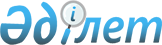 Жер салығының базалық ставкаларын түзету туралы
					
			Күшін жойған
			
			
		
					Қостанай облысы Арқалық қаласы мәслихатының 2011 жылғы 20 қаңтардағы № 320 шешімі. Қостанай облысы Арқалық қаласының Әділет басқармасында 2011 жылғы 8 ақпанда № 9-3-141 тіркелді. Күші жойылды - Қостанай облысы Арқалық қаласы мәслихатының 2015 жылғы 5 мамырдағы № 241 шешімімен

      Ескерту. Күші жойылды - Қостанай облысы Арқалық қаласы мәслихатының 05.05.2015 № 241 шешімімен (алғашқы ресми жарияланған күнінен кейiн күнтiзбелiк он күн өткен соң қолданысқа енгiзiледi).      Қазақстан Республикасының 2008 жылғы 10 желтоқсандағы "Салық және бюджетке төленетін басқа да міндетті төлемдер туралы" (Салық Кодексі) Кодексінің 387-бабының 1-тармағына сәйкес Арқалық қалалық мәслихаты ШЕШТІ:



      1. Автотұрақтарға (паркингтерге), автомобильге май құю станцияларына және казиноға бөлiнген (бөлiп шығарылған) жерлердi қоспағанда, жер салығының базалық ставкаларына түзету жасалсын:

      ауыл шаруашылығы мақсатындағы жерлерге 1-қосымшаға сәйкес;

      елдi мекендердiң жерлерiне (үй iргесiндегi жер учаскелерiн қоспағанда) 2-қосымшаға сәйкес.



      2. Осы шешім алғаш ресми жарияланған күнінен кейiн күнтiзбелiк он күн өткен соң қолданысқа енгiзiледi.      Арқалық қалалық

      мәслихатының

      кезектен тыс

      сессиясының төрағасы                       А. Жанбаев      Арқалық қалалық

      мәслихатының хатшысы                       Қ. Ағуанов      КЕЛІСІЛДІ:      "Арқалық қаласы әкімдігінің

      жер қатынастары бөлімі"

      мемлекеттік мекемесінің бастығы

      _______________________ А. Стюф      "Қазақстан Республикасы Қаржы

      министрлігінің салық комитеті

      Қостанай облысы бойынша салық

      департаментінің Арқалық қаласы

      бойынша салық басқармасы"

      мемлекеттік мекемесі

      __________________ Е. Карбозов

Мәслихаттың       

2011 жылғы 20 қаңтардағы 

№ 320 шешіміне 1-қосымша  Ауыл шаруашылығы мақсатындағы жерлерге

жер салығының базалық салық

ставкаларын түзету

Мәслихаттың      

2011 жылғы 20 қаңтардағы 

№ 320 шешіміне 2-қосымша  Елді мекендердің жерлеріне (үй іргесіндегі

жер телімдерін қоспағанда) жер салығының

базалық салық ставкаларына түзету
					© 2012. Қазақстан Республикасы Әділет министрлігінің «Қазақстан Республикасының Заңнама және құқықтық ақпарат институты» ШЖҚ РМК
				Реттік

нөміріӨңiрдің

нөміріАуылшаруашылық

мақсаттағы жерлері бар

ауылдық елді

мекендердің атауыЖер салығының

базалық

ставкаларын

төмендету (-)

немесе жоғарылату

(+) пайыздары1IЕкідің ауылы

Жаңақала ауылы

Алуа ауылы0

0

02IIIҚайыңды ауылдық округі03IVКөктау ауылы

Матросов ауылы+504VАққошқар ауылы

Жалғызтал ауылы+505VIIМирный ауылы

Целинный ауылы

Молодежный ауылы

Үштөбе ауылы+506IXАшутасты ауылы

Фурманов ауылы

Восточный ауылы

Аңғар ауылы +507XIТБКБ өндірістік аймағы

Родина ауылдық округі+50Реттік

нөміріЕлді мекендер атауыАймақтың

нөміріЖер салығының

базалық

ставкаларын

төмендету (-)

немесе жоғарылату

(+) пайыздары1Арқалық қаласыI+50II+50III0IV-502Ауылдық округтар,

ауылдар:3Екідің ауылы

Қайыңды ауылдық

округі

Қызылжұлдыз ауылыII004Жаңақала ауылы

Қайыңды ауылдық

округі

Қайыңды ауылы

Алуа ауылыIII0005Родина ауылдық

округі

Айдар ауылыIV+506Аққошқар ауылы

Көктау ауылы

Үштөбе ауылы

Матросов ауылыVII+507Молодежный ауылы

Жалғызтал ауылы

Целинный ауылы

Мирный ауылыVIII+508Фурманов ауылыIX+509Родина ауылы

Аңғар ауылыX+5010Ашутасты ауылы

Восточный ауылыXI+50